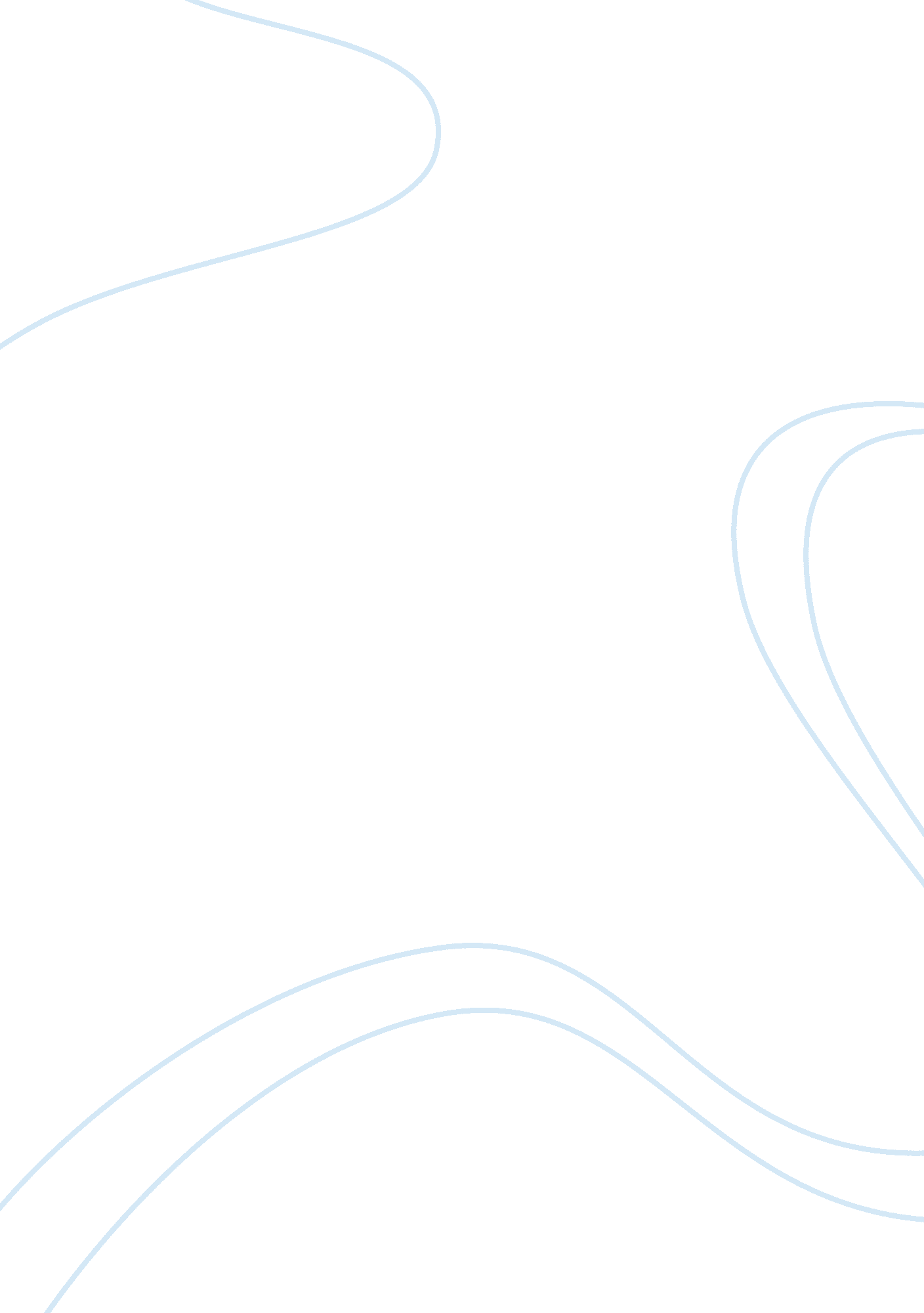 Case study on talent acquisitionBusiness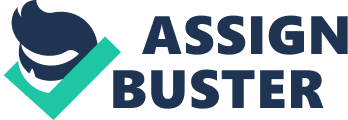 Talent Acquisition Case Study: Talent acquisitionis a complex of processes which are supposed to attract a qualified employee into an organization. Inasmuch the success of business depends on the qualification of its employees, the aim of every wise employer is to attract the top-certified and experienced employees by all means. A talented employee is very valuable for an organization and if it manages to recruit the one, it should do its best to keep the employee satisfied and provide him with the best working conditions and perspectives. The process of talent acquisition is a broad synonym to the recruitment process but differs with more scrupulous selection of the applicants. Talent acquisition includes advertising in order to attract the employee’s attention, recruitment process with all its attributes, training and development, etc. The idea of talent acquisition is not only to attract the talented employees, who can bring profit to the company, but to train all the employees of the organization and develop their professional skills in the right way. As a result, a successful process of talent acquisition will make the organization full with the experienced and skilful employees, who will work for the common goal – the success and development of the firm. Naturally, in order to attract talented candidates the organization should use all possible brand new tool and methods, including the total demonstration of the perspectives of an employee, the possibility of his self-development, career building, self-management and self-organization. One should organize such a broad complex of the opportunities and choice for the novice employees to make them feel sure about the choice of the workplace. Talent acquisition is a useful process, which helps the organization to employ the right person, who will do the work appropriately and promote to the development and improvement of the business. When there is a need to prepare a successful talent acquisition case study, the student should collect much information about the case under research and do his best to analyse the problem well. The more facts and evidence the student has the more chances he has to solve the chosen problem correctly. One should learn about the cause and effects of the problem related with talent acquisition and then evaluate it professionally and suggest the best solutions to the problem. The difficulty of case study writing is obvious, so students decide to apply for the reliable help of the net and read a free example case study on talent acquisition prepared by the experienced writer. The advantage of such an assistance can not be overestimated, because a free sample case study on talent acquisition can learn to compose the paper well, format the text correctly and analyze the topic professionally. 